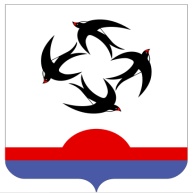 АДМИНИСТРАЦИЯ КИЛЬМЕЗСКОГО РАЙОНА
КИРОВСКОЙ ОБЛАСТИПОСТАНОВЛЕНИЕ25.10.2022                                                                                                        № 384пгт КильмезьО внесении изменений в постановление  администрации Кильмезского района от 06.07.2021 № 307       В  соответствии с решением  Кильмезской  районной  Думы  от  18.10.2022 №  4/2,  администрация  Кильмезского  района  постановляет:        внести следующие  изменения  в  постановление  администрации  Кильмезского  района  от  06.07.2021  № 307  «Об  утверждении  муниципальной  программы  «Развитие  культуры и  туризма  на  2019-2025  годы»:       1. В  паспорте  программы  раздел  «Общий объем   ассигнований муниципальной  программы  изложить   в новой редакции:   Общий  объем  ассигнований  муниципальной  программы  составит 297096,27  тыс.рублей,  в  том  числе:  за  счет  средств  федерального  бюджета – 9238,04 тыс. рублей,  за  счет  средств  областного  бюджета – 114321,494  тыс.рублей, за  счет  средств  районного  бюджета – 173536,736 тыс. рублей.     2. Приложение  № 2  к  Муниципальной  программе изложить  в  новой  редакции,  согласно  приложению  № 1.     3.Приложение  № 3  к  Муниципальной  программе изложить  в  новой  редакции,  согласно  приложению  № 2.     4. Контроль за исполнением   данного  постановления  возложить  на  первого  заместителя  главы  администрации  Кильмезского  района  Чучалину  Т.Н.И.о. главы  Кильмезского района                           Т.Н.ЧучалинаПОДГОТОВЛЕНО:Заведующий  отделомсоциального  развития                                                       Н.Г.Смирнова25.10.2022СОГЛАСОВАНО:Заместитель  главыадминистрации,    начальник финансового  управления                                               А.П.Благодатских25.10.2022Экономист  Кильмезской  МЦБ                                           Г.А.Федотова25.10.2022ПРАВОВАЯ ЭКСПЕРТИЗА ПРОВЕДЕНА:Консультант по правовым вопросам                                                   Е.В. Бурова25.10.2022ЛИНГВИСТИЧЕСКАЯ ЭКСПЕРТИЗА ПРОВЕДЕНА:Управляющий деламиадминистрации района, заведующийорганизационнойи кадровой работы                                                                             М.Н. Дрягина25.10.2022РАЗОСЛАТЬ: Администрация района – 1 экз.                         Финансовое управление – 1 экз.                         ОСР – 1 экз.                         МЦБ – 1 экз.                         МБУ РЦКД – 1 экз.ВСЕГО: 5 экз.